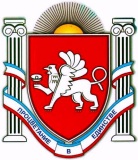 АДМИНИСТРАЦИЯ ЗЫБИНСКОГО СЕЛЬСКОГО ПОСЕЛЕНИЯ БЕЛОГОРСКОГО РАЙОНА РЕСПУБЛИКИ КРЫМПОСТАНОВЛЕНИЕ 20  февраля   2023г.			      село  Зыбины		                            №  13Об утверждении Порядка расчета объема средств, подлежащих возврату из бюджета муниципального образования Зыбинское сельское поселение Белогорского  района Республики Крым, указанных в Соглашении о предоставлении в 2023 году из бюджета Республики Крым бюджету муниципального образования Зыбинское сельское поселение Белогорского района Республики Крым субсидии на благоустройство территорий в рамках реализации Государственной программы Республики Крым "Формирование современной городской среды", утвержденной постановлением Совета министров Республики Крым от 31 августа 2017 года N 437В соответствии с Бюджетным кодексом Российской Федерации, статьями 7, 43 Федерального закона от 06.10.2003 № 131-ФЗ "Об общих принципах организации местного самоуправления в Российской Федерации", статьей 4 Закона Республики Крым от 21.08.2014 № 54-ЗРК "Об основах местного самоуправления в Республике Крым, в соответствии с Порядком предоставления и распределения субсидий из бюджета Республики Крым бюджетам муниципальных образований Республики Крым, источником финансового обеспечения которых являются средства бюджета города Москвы, на благоустройство территорий в рамках реализации Государственной программы Республики Крым "Формирование современной городской среды", утвержденным постановлением Совета министров Республики Крым от 31 августа 2017 г. N 437 "Об утверждении Государственной программы Республики Крым "Формирование современной городской среды», администрация сельского поселения постановляет:1.Утвердить Порядок расчета объема средств, подлежащих возврату из бюджета муниципального образования Зыбинское сельское поселение Белогорского   района Республики Крым, указанных в Соглашении о предоставлении в 2023 году из бюджета Республики Крым бюджету муниципального образования Зыбинское сельское поселение Белогорского   района Республики Крым субсидии на благоустройство территорий в рамках реализации Государственной программы Республики Крым "Формирование современной городской среды", утвержденной постановлением Совета министров Республики Крым от 31 августа 2017 года N 437 (Приложение).2.Определить администрацию в лице председателя сельского совета-главу администрации сельского поселения Книжник Т.А. уполномоченным органом по взаимодействию с исполнителями Программы по вопросам предоставления и расходования субсидии.3.Настоящее постановление  подлежит обнародованию на официальном Портале Правительства Республики Крым на странице муниципального образования Белогорский район (http:belogorskiy.rk.gov.ru) в разделе «Муниципальные образования района», подраздел «Зыбинское сельское поселение», на  сайте администрации Зыбинского сельского поселения  в сети Интернет (зыбинское –сп.рф.), а также на информационном стенде Зыбинского сельского совета, расположенного по адресу Республика Крым, Белогорский район, с.Зыбины, ул.Кирова,13. 4. Настоящее постановление вступает в силу со дня его официального опубликования.5. Контроль за исполнением настоящего постановления оставляю за собой.Председатель сельского совета- глава администрации сельского поселения                                            Т.А.Книжник          Приложение                                                                                                                                                    к постановлению администрации Зыбинского сельского поселения Белогорского района Республики Крымот «20» февраля 2023г. № 13Порядокрасчета объема средств, подлежащих возврату из бюджета муниципального образования Зыбинкое сельское поселение Белогорского района   Республики Крым, указанных в Соглашении о предоставлении в 2023 году из бюджета Республики Крым бюджету муниципального образования Зыбинское сельское поселение Белогорского района Республики Крым  субсидии на благоустройство территорий в рамках реализации Государственной программы Республики Крым "Формирование современной городской среды", утвержденной постановлением Совета министров Республики Крым                                        от 31 августа 2017 года N 4371. Порядок расчета объема средств, подлежащих возврату из бюджета муниципального образования  Зыбинское сельское поселение Белогорского   района Республики Крым, указанных в Соглашении о предоставлении в 2023 году из бюджета Республики Крым бюджету муниципального образования Зыбинское сельское поселение Белогорского района Республики Крым субсидии на благоустройство территорий в рамках реализации Государственной программы Республики Крым "Формирование современной городской среды", утвержденной постановлением Совета министров Республики Крым от 31 августа 2017 года N 437 разработан в соответствии с Порядком предоставления и распределения субсидий из бюджета Республики Крым бюджетам муниципальных образований Республики Крым, источником финансового обеспечения которых являются средства бюджета города Москвы, на благоустройство территорий в рамках реализации Государственной программы Республики Крым "Формирование современной городской среды", утвержденным постановлением Совета министров Республики Крым от 31 августа 2017 г. N 437 "Об утверждении Государственной программы Республики Крым "Формирование современной городской среды"  (далее - Порядок).2. Уполномоченным органом по возврату средств субсидии из бюджета муниципального образования Зыбинское сельское поселение Белогорского района Республики Крым   в бюджет Республики Крым при нарушении муниципальным образованием Зыбинское сельское поселение Белогорского района Республики Крым  обязательств, указанных в Соглашении о предоставлении в 2023 году из бюджета Республики Крым бюджету муниципального образования Зыбинское сельское поселение Белогорского района Республики Крым  субсидии на благоустройство территорий в рамках реализации Государственной программы Республики Крым "Формирование современной городской среды", утвержденной постановлением Совета министров Республики Крым от 31 августа 2017 года N 437  (далее - Соглашение), является главный администратор доходов бюджета – администрация Зыбинского сельского поселения Белогорского района Республики Крым.3. В случае если муниципальным образованием Зыбинское сельское поселение Белогорского района Республики Крым  по состоянию на 31 декабря года, в котором предоставляется субсидия, допущены нарушения обязательств в части значений результатов использования субсидии, предусмотренных Соглашением, и в срок до первой даты представления отчетности о достижении значений результатов использования субсидии в соответствии с Соглашением в году, следующем за годом предоставления субсидии, указанные нарушения не устранены, объем средств, подлежащих возврату из бюджета муниципального образования Зыбинское сельское поселение Белогорского района Республики Крым  в бюджет Республики Крым в срок до 1 июня года, следующего за годом, в котором предоставляются субсидии (V возврата), рассчитывается по формуле:Vвозврата = (VСубсидии x k x m / n) x 0,1,где:VСубсидии - размер Субсидии, предоставленных бюджету муниципального образования Зыбинское сельское поселение Белогорского района Республики Крым  в текущем финансовом году.При расчете объема средств, подлежащих возврату из бюджета муниципального образования Зыбинское сельское поселение Белогорского района Республики Крым  в бюджет Республики Крым, в размере субсидии, предоставленной бюджету муниципального образования Зыбинское сельское поселения Белогорского района Республики Крым  (VСубсидии), не учитывается размер остатка субсидии, не использованного по состоянию на 1 января текущего финансового года, потребность в котором не подтверждена главным администратором доходов бюджета Республики Крым, осуществляющим администрирование доходов бюджета Республики Крым от возврата остатков субсидии (далее - главный администратор доходов бюджета Республики Крым);m - количество результатов использования субсидии, по которым индекс, отражающий уровень недостижения i-го результата использования субсидии, имеет положительное значение;n - общее количество результатов использования субсидии;0,1 - понижающий коэффициент суммы возврата субсидии;k - коэффициент возврата субсидии.4.  Коэффициент возврата субсидии рассчитывается по формуле:k = SUM Di / m,где:Di - индекс, отражающий уровень недостижения i-го результата использования субсидии.При расчете коэффициента возврата субсидии используются только положительные значения индекса, отражающего уровень недостижения i-го результата использования субсидии.5. Индекс, отражающий уровень недостижения i-го результата использования субсидии, определяется:1) для результатов использования субсидии, по которым большее значение фактически достигнутого значения отражает большую эффективность использования субсидии, по следующей формуле:Di = 1 - Ti / Si,где:Ti - фактически достигнутое значение i-го результата использования субсидии на отчетную дату;Si - плановое значение i-го результата использования Субсидии, установленное Соглашением;2) для результата использования Субсидии, по которым большее значение фактически достигнутого значения отражает меньшую эффективность использования Субсидии, по следующей формуле:Di = 1 - Si / Ti.6. Основанием для освобождения муниципального образования Зыбинское сельское поселение Белогорского района Республики Крым   от применения мер ответственности, предусмотренных пунктом 22 Порядка, является документально подтвержденное наступление обстоятельств непреодолимой силы, препятствующих исполнению соответствующих обязательств.Возврат и последующее использование средств, перечисленных из бюджетов муниципальных образований Республики Крым в бюджет Республики Крым в соответствии с пунктом 22  Порядка, осуществляются по предложению соответствующего главного администратора доходов бюджета Республики Крым в порядке, установленном бюджетным законодательством Российской Федерации. 7. В случае нарушения Зыинским сельским  поселением требований Порядка (в том числе в случае нецелевого использования средств бюджета Республики Крым) перечисленная субсидия (часть Субсидии) подлежит возврату в бюджет Республики Крым.	8.	Требование о возврате Субсидии в доход бюджета Республики Крым (далее - требование) направляется Министерством жилищно-коммунального хозяйства Республики Крым  Зыбинскому сельскому  поселению Белогорского района Республики Крым  в 10-дневный срок с даты установления нарушения.	Возврат Субсидии производится в течение пяти рабочих дней с даты получения требований по реквизитам и коду бюджетной классификации Российской Федерации, указанным в требовании.	9. Министерство жилищно-коммунального хозяйства Республики Крым  обеспечивает соблюдение муниципальным образованием условий, целей и порядка предоставления субсидии.	Проверки соблюдения муниципальным образованием условий, целей и порядка предоставления Субсидии осуществляются органами внешнего и внутреннего контроля.10.Контроль за целевым и эффективным использованием бюджетных средств осуществляется в соответствии с действующим законодательством.